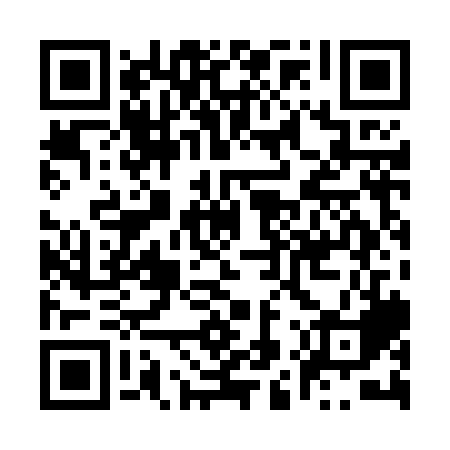 Ramadan times for Tokoname, JapanMon 11 Mar 2024 - Wed 10 Apr 2024High Latitude Method: NonePrayer Calculation Method: Muslim World LeagueAsar Calculation Method: ShafiPrayer times provided by https://www.salahtimes.comDateDayFajrSuhurSunriseDhuhrAsrIftarMaghribIsha11Mon4:454:456:0912:033:245:575:577:1612Tue4:444:446:0712:023:245:585:587:1713Wed4:424:426:0612:023:255:595:597:1814Thu4:414:416:0512:023:255:595:597:1915Fri4:394:396:0312:023:266:006:007:1916Sat4:384:386:0212:013:266:016:017:2017Sun4:364:366:0112:013:266:026:027:2118Mon4:354:355:5912:013:276:036:037:2219Tue4:344:345:5812:003:276:046:047:2320Wed4:324:325:5612:003:276:046:047:2421Thu4:314:315:5512:003:276:056:057:2522Fri4:294:295:5412:003:286:066:067:2623Sat4:284:285:5211:593:286:076:077:2724Sun4:264:265:5111:593:286:086:087:2725Mon4:254:255:4911:593:296:086:087:2826Tue4:234:235:4811:583:296:096:097:2927Wed4:214:215:4711:583:296:106:107:3028Thu4:204:205:4511:583:296:116:117:3129Fri4:184:185:4411:573:296:126:127:3230Sat4:174:175:4211:573:306:126:127:3331Sun4:154:155:4111:573:306:136:137:341Mon4:144:145:4011:573:306:146:147:352Tue4:124:125:3811:563:306:156:157:363Wed4:114:115:3711:563:306:156:157:374Thu4:094:095:3511:563:316:166:167:385Fri4:084:085:3411:553:316:176:177:396Sat4:064:065:3311:553:316:186:187:407Sun4:044:045:3111:553:316:196:197:418Mon4:034:035:3011:543:316:196:197:429Tue4:014:015:2911:543:316:206:207:4310Wed4:004:005:2711:543:326:216:217:44